13 ROUTE DE L’INDUSTRIE-43210 BAS-EN-BASSET - 06 47 14 37 58

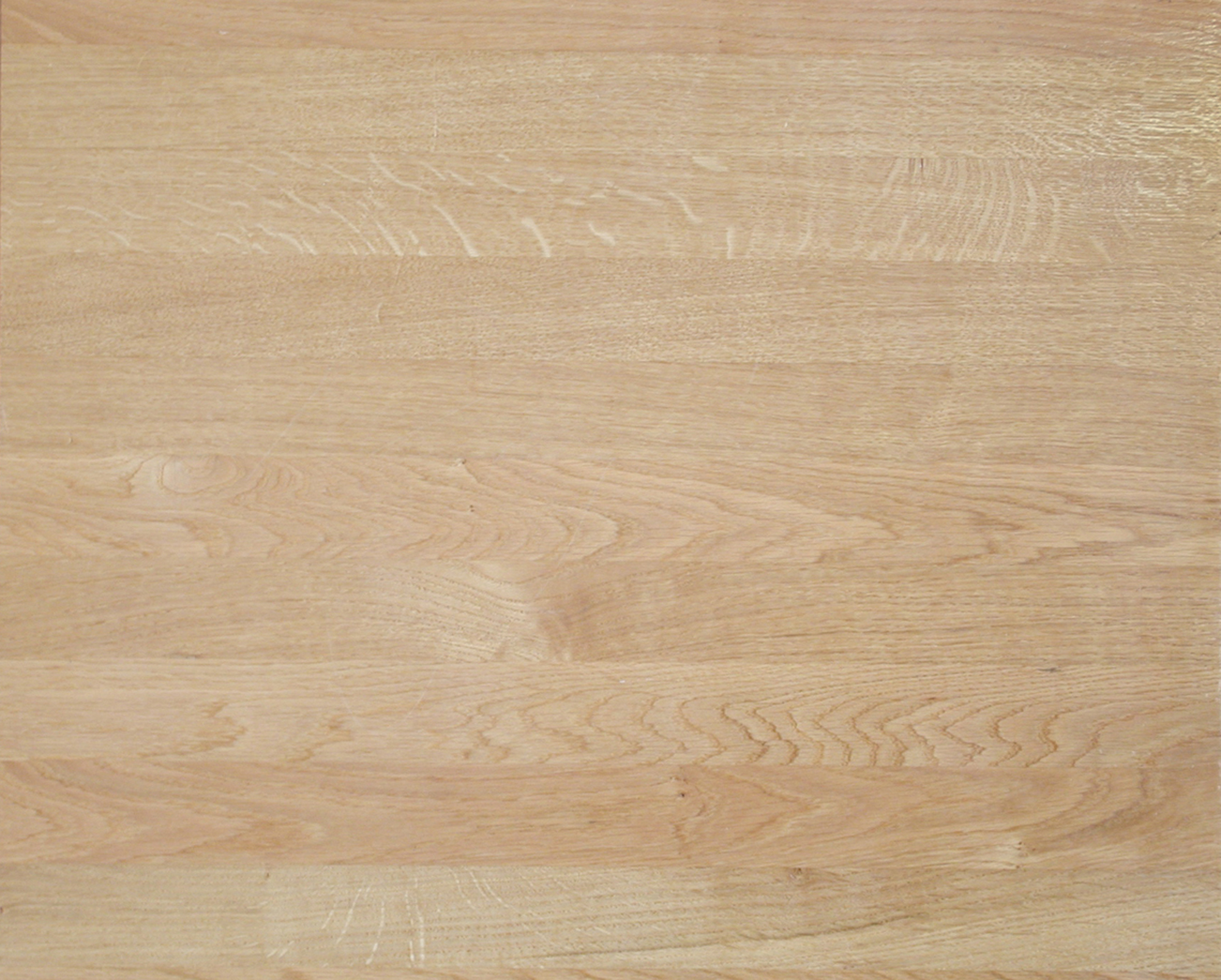 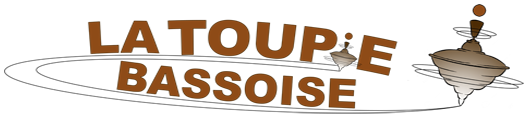 FICHE INDIVIDUELLE ADHÉRENT 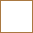 